CURRICULAM   VITAETEXYTEXY.363707@2freemail.com 	                  X                                                                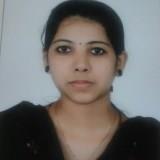 NB: I will be available at UAE  from may 1 to may 27.CAREER OBJECTIVETo learn constantly in a healthcare environment and use the knowledge thus obtained in adding at least as much value to the organization, without compromising on quality or personal ethics.PROFESSIONAL QUALIFICATIONM.App.Sc.in Biomedical Instrumentation	- Mahatma Gandhi University, Kottayam,   						Kerala, India(2012)B.Sc. Electronics with Computer hardware- Mahatma Gandhi University, Kottayam, Kerala, 	India(2010)ACADEMIC QUALIFICATIONS.S.L.C                   -    Kerala state board in the year March 2005 India           PLUS TWO            - Kerala state board in the yearMARCH 2007  , India PROFESSIONAL EXPERIENCEWorked  as a biomedical engineer at DEVA MATHA HOSPITAL          KERALA ,INDIA(NABH SAFE-I) from MAY 2015 to March 2017.Worked as a biomedical engineer at MOTHER HOSPITAL ,KERALA,INDIAFrom April 2014-April 2015PROFESSIONAL SUMMARYPreventive and breakdown maintenance of wide variety of biomedical and related electronic equipments in the hospitalCalibration and monitoring the performance of all biomedical equipmentsPart of ISO management program to maintain and to follow ISO proceduresGiving technical training to paramedical staffs and nurses about biomedical equipmentsPart of the purchase department team in technical analysis, comparative studies towards the selection of new machine purchase.PROFESSIONAL SKILLSPreventive and breakdown maintenance of wide variety of biomedical and related electronic equipments in the hospital.Very familiar with the installation and servicing of ICU equipments  and ventilators, x-ray machines,CT, dialysis machines, ultrasound machines, IABP machine, operation theatre equipments, laboratory equipments.Tracks and manages maintenance contracts and warranty offers of various manufacturers and suppliers in the region as needed by the organization.Experienced in preparing various accreditation related documents.Assist departments in capital equipment planning.TRAININGS &IMPLANT VISITSUndergone 4 months training on major biomedical equipments at M.O.S.C.  MEDICAL   COLLEGE HOSPITALKERALA, INDIA. Undergone 1 month training on basic biomedical equipments at INDO AMERICAN HOSPITAL KERALA, INDIAOne month implant visit at CARE hospital, Nampally,Hyderabad,COMPUTER SKILLSLanguages                    : C, C++Software Packages         : Microsoft Office, Asset    	PERSONAL PROFILENAME                     :	          TEXY D.O.B			:	15, MARCH, 1990Nationality		:	INDIANReligion		:	CHRISTIAN                                                   DECLARATION	I hereby declare that the above mentioned information is true and correct to the best of my knowledge and belief.